Challenge:  Immigrant, Migrant, and Native American MinersGoal:  Your goal is to educate the public regarding the way immigrants, migrants and Native Americans were treated in the Gold Rush country.  You want to be sure that the differences and similarities between the groups are clear.  You are hopeful that the community will learn from past mistakes and not repeat them again.Role:  You each have an ancestor from one of the immigrant, migrant or Native American groups studied who lived during the Gold Rush and experienced these hardships.  Therefore, you are very passionate about the subject and have a lot of information to share.Audience: College students, professors, and community members from your locale community.Situation:  You have been asked to join a panel discussion, led by a moderator from the university.  The subject is about the life of your ancestor considered a foreigner who immigrated to California during the Gold Rush. (Your ancestor may have been your great, great, great grandfather, grandmother, aunt or uncle).Problem: There is a lack of understanding in the community about what really took place in the early days of California.  The general public has very little knowledge of the way different ethnic groups: Native Americans, migrants and immigrants were treated during this period of history.Standards for Success:  Community members leave with a much better understanding of the role immigrants, migrant and Native American minors played in the Gold Rush.  They also understand why some immigrated to California, the hardships they faced, and the contributions they made.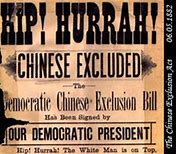 Include the Who, What, When, Where, and Why!Thoughts to consider before you begin your challenge:*Note:  The questions below are meant to guide you in gathering information from your reading, not for you to use as the exact questions asked by whomever takes the role of moderator.Who was the ancestor you are representing in this challenge?  Where and how far did your ancestors travel?Why did they decide to travel to California?  What was happening where they were living before the Gold Rush?When did they arrive in California?What is your opinion about how laws were helpful or not helpful for migrants, immigrants, and Native Americans?  Can you give an example?In what ways was your ancestor treated differently, or as a “foreigner”?Were all immigrants, migrants and Native Americans treated the same?  What were some similarities and differences?Can you compare your ancestor’s quality of life before and after the Gold Rush?  Please give specific examples of how life changed.After learning about your ancestor’s experience, have you changed your views on immigrants, migrants, and Native Americans?  How, and in what ways?If you could get into a “time warp” and meet your ancestor, what would you want to tell them, or ask them?